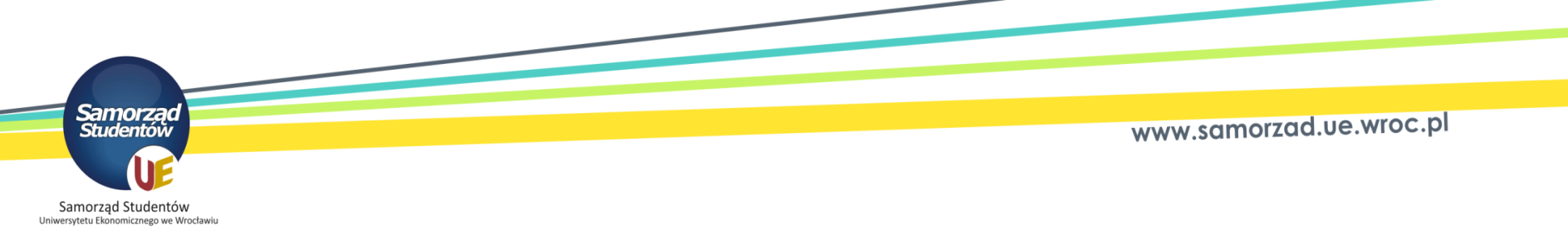 Formularz zgłoszeniowy na stanowiskoCzłonka zespołu organizującegoSzkolenie dla starostów orazWyjazd integracyjny RUSS i JOSSMamy przyjemność otworzyć aplikację na stanowisko Członka zespołu organizującego Szkolenie dla starostów oraz Wyjazd integracyjny RUSS i JOSS.Jeśli masz ochotę zrobić co dla innych,a przy okazji spróbować czegoś nowego.Nie zwlekaj,ta aplikacja jest właśnie dla Ciebie !!Dajemy Ci możliwość zorganizowania dwóch wyjazdów pod opieką Rady Uczelnianej Samorządu Studentów.Ty dajesz nam swoje pomysły,My dajemy Ci możliwość ich realizacji !!Informacje o wyjazdach:Szkolenie dla starostówJest to projekt organizowany przez RUSS od dwóch lat. Ma on na celu pokazanie starostom, przede wszystkim pierwszego roku, na czym polega ich rola i  gdzie mogą szukać pomocy. Ponad to ułatwia zbudowanie ścieżki komunikacyjnej między studentami a Radą Uczelnianą Samorządu Studentów.  Termin: 19-21 listopad 2010 r.Wyjazd integracyjny RUSS i JOSSWyjazd ten ma na celu integrację osób należących do Rady Uczelnianej Samorządu Studentów, wszystkich podległych pionów oraz Jednostek Organizacyjnych Samorządu Studentów. Termin: 10-12 grudzień 2010 r.Twoje zadania:Pomoc w rezerwacji ośrodkaPomoc w organizacji transportuPomoc w stworzeniu planu ramowego wyjazduWspółpraca z innymi członkami zespołuDlaczego zdecydowałeś się aplikować na stanowisko Koordynatora Szkolenia dla starostów oraz Wyjazdu integracyjnego RUSS i JOSS?Czy posiadasz jakieś doświadczenie w pomocy przy realizacji tego typu projektów?Jakie atrakcje zaproponowałbyś  uczestnikom tego typu wyjazdu? Wymień min. 3 pomysły. Wyobraź sobie, że masz dwa tygodnie żeby zorganizować wyjazd, rozchorowała Ci się połowa kadry i nadal nie macie ośrodka, jakie działania kolejno podejmujesz?Aplikację proszę przesłać na adres:koordynator.wyjazd@gmail.com do wtorku 26 października 2010r., godzina 23.59Imię i Nazwisko:Data i miejsce urodzenia:Wydział, kierunek, rok studiów:Email:Telefon kontaktowy: